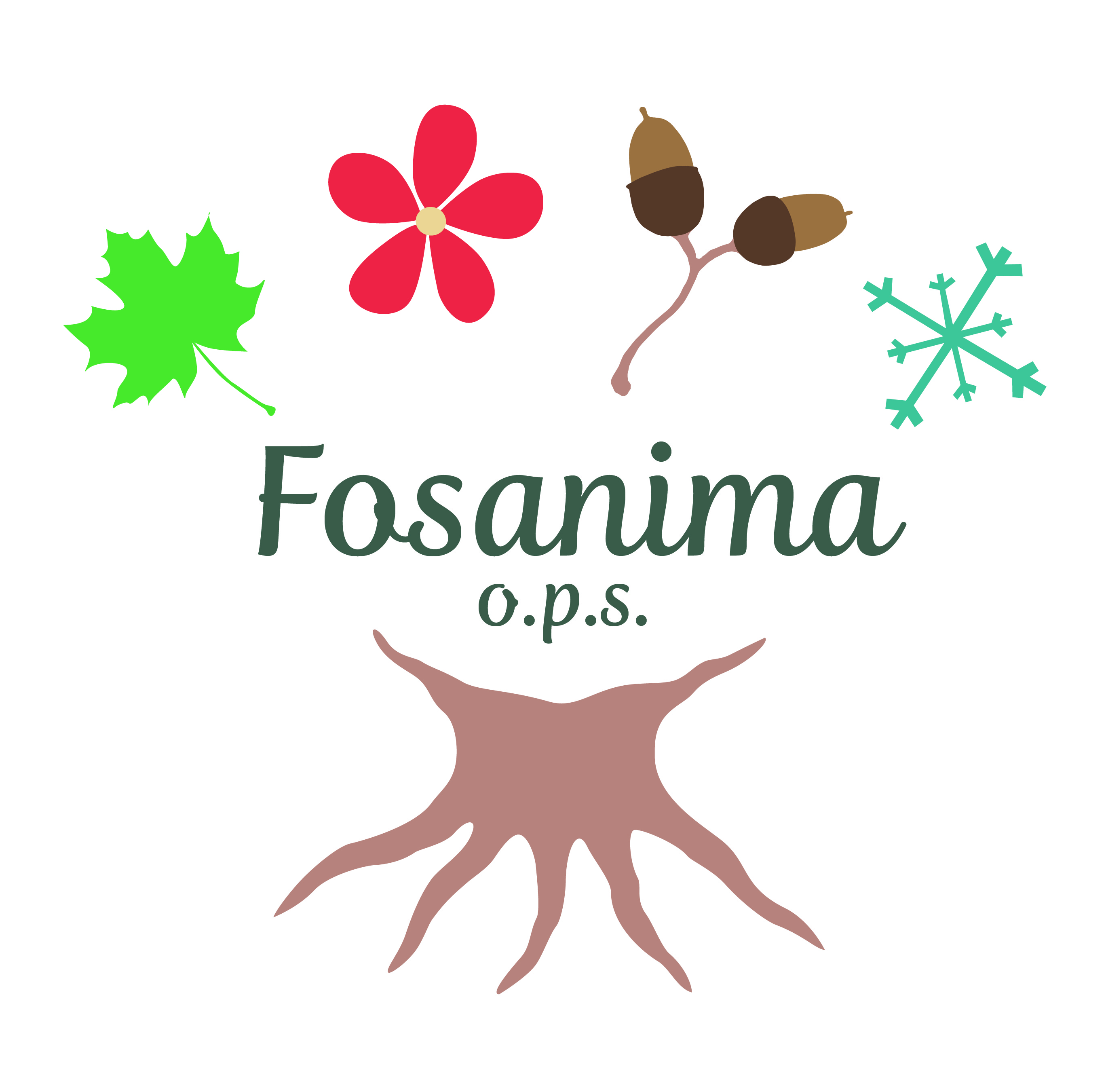 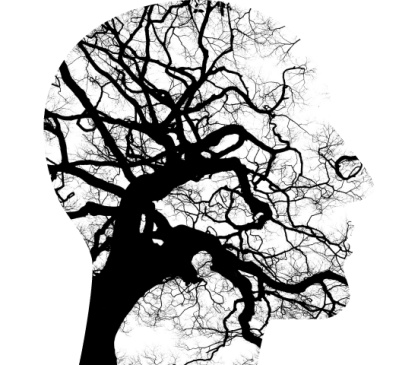 Fosanima o.p.s. zve všechny zájemce na trénink paměti, který proběhneKDY: 05.10.2017KDE: Opal Havlik – kongresový sál- 3. patro, Dr. E. Beneše 21, BruntálV KOLIK: 16.-18.hseznámíte se s tím, jak funguje náš mozekotestujete si své momentální paměťové schopnostizískáte informace o fungování a principech kvalitního zapamatovánípomocí některých cvičení a technik se naučíte, jak lépe pracovat se svojí pamětírozvinete svoji kreativituzlepšíte své soustředěníuděláte něco pro sebeZájemci se hlaste na fosanima@seznam.cz .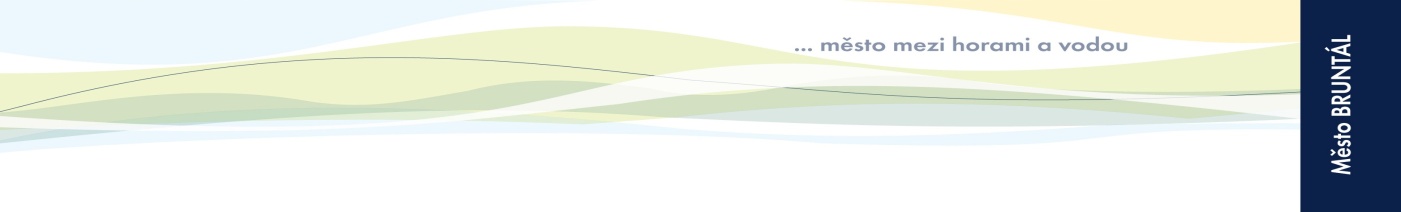 